BIDDER RESPONSE DOCUMENT 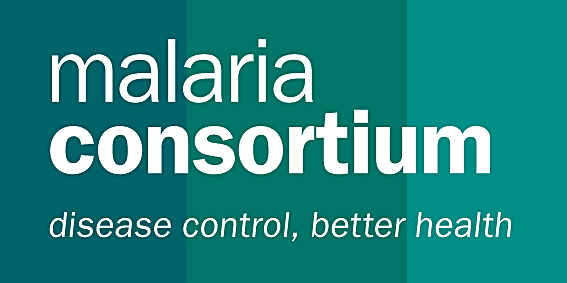 Please provide information against each requirement. Additional rows can be inserted for all questions as necessary. Section 1 - Bidder’s ExperiencePlease outline the company’s experience in delivering the required supplies services or works. This should include demonstrated experience with the delivery in the past, any value-added services.Section 2 - Bidder’s Company InformationGeneral informationPlease provide the following details for at least 3 client references which Malaria Consortium can contact (preferably INGOs / Humanitarian Organisations with similar requirements).The client organisations response to this question will also act as your Referees. If any of the information supplied is deemed false following reference checks, your response to this RFP will be disqualified.Provide below three relevant client references for similar contracts submitted as written recommendations on letter headed paper from three individual Organisations.Provide below evidence of Previous Similar POs/Contracts (Minimum of four from individual Organizations)Provide below Letter of sound financial standing within request period Please provide details of all relevant insurances held by the company. Please provide a copy of all insurances with your bid.Do you operate the following policies within your company?  If yes to any of the above, please provide a copy with your bid.Outline how you comply with environmental statutory and regulatory requirements, if applicableWill you be subcontracting any activities in order to supply Malaria Consortium?		Yes      NoIf yes, give details of relevant subcontractors and what operations they would carry out:Give a summary of your rates for the items to be supplied to Malaria Consortium Location in: Bauchi, FCT, Oyo, Kebbi, Kogi, Nasarawa, Plateau and Sokoto States.Please note that award will be made per line item, with the below table showing the Items specification and the total quantities to be printed. Ensure delivery costs are included per line item and ensure to provide a grand total. Please input delivery lead-time per line item.*Please note that award will be made per line item, with the below table showing the Items specification and the total quantities to be printed. Ensure delivery costs are included per line item and ensure to provide a grand total. Please input delivery lead-time per line item**Please note that delivery timeline means period from receipt of contract to supply in location*Malaria Consortium requires that the exact quantity of tools is pre-packed by location before delivery. Do you have a means of ensuring that the actual quantities are supplied? If so, please provide details.Section 3 - Declaration by the Bidder: We, the Bidder, hereby confirm compliance with:Malaria Consortium Terms and Conditions of PurchaseMalaria Consortium’s Anti-Fraud and Anti-Corruption policyMalaria Consortium’s Anti-Bribery PolicyMalaria Consortium’s Safeguarding PolicyNote: The terms and conditions and policies can be found at the end of the RFP document.Company name:Company name:Company name:Company name:Company name:Company name:Company name:Number of years in Operation in the Country: Number of years in Operation in the Country: Number of years in Operation in the Country: Number of years in Operation in the Country: Number of years in Operation in the Country: Number of years in Operation in the Country: Number of years in Operation in the Country: Registered name of company (if different):Registered name of company (if different):Registered name of company (if different):Registered name of company (if different):Registered name of company (if different):Registered name of company (if different):Registered name of company (if different):Any other trading names of company:Any other trading names of company:Any other trading names of company:Any other trading names of company:Any other trading names of company:Any other trading names of company:Any other trading names of company:Primary Contact Name:Primary Contact Name:Primary Contact Name:Job title : Job title : Job title : Job title : Phone:Phone:Phone:Fax:Fax:Fax:Fax:Email:Email:Email:Website: Website: Website: Website: Principal Address:Principal Address:Registered Address:Registered Address:Registered Address:Payment Address:Payment Address:Company Registration number(Attach CAC certificate)Date of registration:Date of registration:VAT/Tax registration number:Annual Turnover:Annual Turnover:Names of Company Directors:Names of Company Directors:Names of Company Directors:Names of Company Directors:Names of Company Directors:Names of Company Directors:Names of Company Directors:Name of any Parent company: Name of any Parent company: Name of any Parent company: Name of any Parent company: Name of any Parent company: Name of any Parent company: Name of any Parent company: Location of Registered Office of the Parent Company:Location of Registered Office of the Parent Company:Location of Registered Office of the Parent Company:Location of Registered Office of the Parent Company:Location of Registered Office of the Parent Company:Location of Registered Office of the Parent Company:Location of Registered Office of the Parent Company:Legal relationship with Parent Company:Legal relationship with Parent Company:Legal relationship with Parent Company:Legal relationship with Parent Company:Legal relationship with Parent Company:Legal relationship with Parent Company:Legal relationship with Parent Company:Name of client 1Length of ContractMonetary value of contract:Contact NamePhone NumberEmail addressOutline of goods / services supplied: Outline of goods / services supplied: Outline of goods / services supplied: Outline of goods / services supplied: Outline of goods / services supplied: Outline of goods / services supplied: Name of client 2Length of ContractMonetary value of contract:Contact NamePhone NumberEmail addressOutline of goods / services supplied: Outline of goods / services supplied: Outline of goods / services supplied: Outline of goods / services supplied: Outline of goods / services supplied: Outline of goods / services supplied: Name of client 3Length of ContractMonetary value of contract:Contact NamePhone NumberEmail addressOutline of goods / services supplied: Outline of goods / services supplied: Outline of goods / services supplied: Outline of goods / services supplied: Outline of goods / services supplied: Outline of goods / services supplied: Insurance TypeBrief description of what the insurance coversMaximum claim valueAny relevant restrictions on the insurancePoliciesYes / NoOutline how these policies are embedded and adhered to within your organisationFraud and BriberyEquality & Diversity PolicyEnvironmental PolicyQuality Management PolicyHealth & Safety PolicySubcontractorLocationOperation S/NItemSpecificationTotal for All LocationsUnit Cost NGNDelivery Cost NGNTotal Cost NGNDelivery Leadtime1SMC training flip book (HFW)250mg full colour, Art card with spiral binding and Hard bond paper. Instructional materials arranged to show same page between instructor on one side and participant on the flip side. See provided sample for additional details.78 Sheets, 155 Pages2SMC training flip book (CDD)250mg full colour, Art card with spiral binding and Hard bond paper. Instructional materials arranged to show same page between instructor on one side and participant on the flip side. See provided sample for additional details. From Modules 1 - 6. For CDD training only38 Sheets, 76 Pages3Child record card A6 Size 210X255grms/250 grams/Art card/black printing on one side1 Sheet4Tally sheetA4 Portrait, 250 grams- white card, black and white printing on both sides.1sheet, 2 pages5LM Tally SheetA4 Portrait Front only, white card1 page6Referral bookletA4 Portrait in a Booklet Form Duplicate/carbonized/ white paper and carbon copy/stitched/cardboard cover/60grams/numbered/perforated/trimmed/ A4 size black and white printing.60 grams carbonized Duplicate (white and pink colour) 50 sheets (x2)7Job AidA2 size folded into A3, Art card; printing on both sides, White card, Full colour printing and laminated.1 sheet8Daily summary formsA3 Paper in register format (Landscape). The 2 Pages to be printed front & back at 50 pages per booklet.Cover- 250 grams front and back cover9End-of-Cycle booklet (20 sheets in duplicate)A4 Paper, duplicate (white and pink colour)/carbonized/20 Sheets (x2) white paper and carbon/stitched/cardboard cover/numbered/perforated/trimmed/ black and white printing10Pharmacovigilance bookletTriplicate, carbonised/ 50 sheets (x3)/stitched/inner carbonised/ cover bristle card/numbered/perforated/trimmed/ A4 size11Inventory control cardA4 Size Green thick and manila card, printing on both sides with black and white printing.12FAQs leafletA4, Gloss, 80grams leaflet full colour, back and front printing13End-of-Cycle forms (single sheets for training)A4 size 80 grams, portrait, Black and White printing, white paper1 page14Referral forms (single sheets for training)A4 size 80 grams, portrait, Black and White printing, white paper1 page15Pharmacovigilance forms (single sheets for training)A4 size 80 grams, portrait, Black and White printing, white paper1 page16IRV SheetsA4 size 80 grams, portrait, Black and White printing, white paper17IRV Booklets (CMS) (Triplicate Sheets for LMD)A4 (21 x 29.7cm)/Portrait Print/Triplicate (Set of 3sheets - White, Blue, Yellow paper)/Carbonless (60 GSM)/Black & White Print/150 Sheets (50Sets) per booklet/Stitched/Cardboard Cover/Numbered/Perforated/Trimmed.18IRV Booklets (HF) (Triplicate Sheets for Reverse LogisticsA4 (21 x 29.7cm)/Portrait Print/Triplicate (Set of 3sheets - White, Blue, Yellow Paper)/Carbonless (60 GSM)/Black & White Print/30 Sheets (10Sets) per booklet/Stitched/Cardboard Cover/Numbered/Perforated/Trimmed.19Bank details sheetsA4 80 grams paper size, Landscape original, Black and white printing, white paper20Attendance sheetsA4 80 grams paper size, Landscape original, Black and white printing, white paper21SMC Daily Work PlanA4 size 80 grams, portrait, Black and White printing, white paperWe also confirm that Malaria Consortium may in its consideration of our offer, and subsequently, rely on the information provided in this document.
I (Name) ________________________________ (Title) _____________________________am authorized to represent the above-detailed company and to enter into business commitments on its behalf.Company ……………………………………………………………………...
Date                                                                            ……………………………………………………………………..   Sign                                                                            …………………………………………………………………….